ПОЛОЖЕНИЕ
о Всероссийской школьной олимпиадепо истории российского предпринимательствав рамках проекта «История российского предпринимательства» и
Всероссийской акции «100 великих предпринимателей и меценатов России»1. Общие положенияВсероссийская школьная олимпиада по истории российского предпринимательства (далее – Олимпиада) организована в рамках реализации проекта «История российского предпринимательства» и Всероссийской акции «100 великих предпринимателей и меценатов России».Организатором Олимпиады является Общероссийская общественная организация «Деловая Россия» (далее – Организатор).Олимпиада проводится совместно с Российским исторических обществом,  Историческим факультетом МГУ им. М.В. Ломоносова;  учебными заведениями и органами исполнительной власти регионов и муниципальных образований при поддержке Министерства образования Российской Федерации.Разработка и подготовка заданий, анализ и оценка работ, подведение итогов и награждение победителей и номинантов осуществляется Организатором Олимпиады совместно с партнерами Олимпиады;К участию в Олимпиаде приглашаются учащиеся средних учебных заведений, расположенных на территории Российской Федерации.Официальным порталом Олимпиады, на котором в соответствующем разделе публикуется актуальная информация о ходе проведения Олимпиады и документы, является сайт Организатора Олимпиады www.deloros.ru;Настоящее положение определяет цель, задачи, условия и сроки проведения Олимпиады.2. Цели и задачи ОлимпиадыСохранение исторической памяти о российских предпринимателях, внесших большой личностный вклад в  развитие российского государства, отдельных регионов и населенных пунктов;Содействие процессу объективного отражения роли предпринимательства в истории государства;Развитие интереса школьников к истории предпринимательства;Содействие формированию в обществе положительного и целостного образа предпринимателя и популяризация профессии предпринимателя;Формирование патриотического отношения к  Родине у молодого поколения;Популяризация выдающихся результатов деятельности отечественных предпринимателей в России и раскрытие их роли в истории страны;Вовлечение молодежи в составление «новой летописи» российского предпринимательства.3. Организация проведения ОлимпиадыРешение о сроках и этапах проведения Олимпиады принимает Оргкомитет, состав которого формируется Организатором Олимпиады.Оргкомитет:разрабатывает и утверждает основные документы и задания Олимпиады;консультирует потенциальных участников и партнеров Олимпиады по вопросам участия и организации;формирует, определяет направления работы и координирует деятельность Конкурсной Комиссии и Жюри Олимпиады;готовит аналитические справки и другие материалы о ходе проведения Олимпиады;взаимодействует со всеми заинтересованными лицами в ходе проведения Олимпиады, проводит внутренние и внешние совещания и презентации;координирует взаимодействие между региональными и федеральными участниками и партнерами Олимпиады;организует работу по определению победителей и призеров Олимпиады;в случае необходимости, формирует другие рабочие органы Олимпиады.Конкурсная комиссия:осуществляет разработку заданий Олимпиады; вырабатывает критерии оценок работ участников Олимпиады;осуществляет регистрацию участников федеральной Олимпиады по итогам регионального отбора;утверждает призеров и победителей Олимпиады в каждой номинации по представлению Жюри.Жюри Олимпиады:проводит экспертную оценку работ участников Олимпиады и в соответствии с набранными баллами представляет победителей и призеров  на утверждение Конкурсной комиссии.Составы Оргкомитета, Конкурсной комиссии и Жюри Олимпиады формируется из числа педагогической общественности, наиболее авторитетных экспертов в области экономической истории и предпринимательства, видных государственных и общественных деятелей.Составы Оргкомитета и Конкурсной комиссии утверждаются согласно формам, указанным в Приложениях 2, 3 к данному Положению. Состав Жюри определяется Оргкомитетом в соответствии с целями и задачами Олимпиады.Для проведения регионального отбора Олимпиады в субъектах Российской Федерации формируются рабочие органы по проведению Олимпиады и Жюри для оценки работ участников Олимпиады. Состав данных органов формируется региональными отделениями Организатора и утверждается Оргкомитетом Олимпиады не менее чем за 30 дней до проведения регионального отбора.Официальная информация по Олимпиаде представлена на сайте www.deloros.ru в рубрике «Олимпиада по истории предпринимательства для школьников».4. Сроки проведения ОлимпиадыОлимпиада проводится со 01 марта по 30 апреля  2015 года.Олимпиада проходит в два этапа:4.2.1. Этап 1. Региональный отбор: с 01 марта по 31 марта 2015 года –  проведение региональных Олимпиад в отдельных регионах по муниципальным образованиям на базе средних учебных заведений, предложенных для проведения олимпиады министерством образования субъектов Российской Федерации или муниципальными управлениями образования и  региональным отделением Организатора:проводится в единый день, определяемый Организатором; разработка конкурсных заданий для региональных Олимпиад проводится не менее чем за 30 дней до их проведения;рассылка конкурсных заданий региональным отделениям Организатора для региональных Олимпиад проводится  за 3 дня до их проведения;экспертная оценка работ региональных Олимпиад проводится региональным Жюри Олимпиады (п. 3.7.) в течении 5 рабочих дней с момента её проведения;оглашение результатов региональных Олимпиад, оповещение и приглашение на федеральную Олимпиаду победителей проводится в течении 10 рабочих дней с момента их проведения.4.2.2. Этап 2. Федеральная Олимпиада победителей региональных Олимпиад – федеральная Олимпиада, в которой происходит определение победителей и призеров Олимпиады, проведение финальных мероприятий: с 01 апреля по 30 апреля 2015 года:формирование единого реестра участников федеральной Олимпиады: с 01 по 03 апреля  2015 г.;проведение федеральной Олимпиады на базе Исторического факультета МГУ им. М.В. Ломоносова: до 30 апреля 2015 г., дата проведения определяется Организатором;оценка работ участников федеральной Олимпиады членами Конкурсной комиссии, объявление результатов и торжественное вручение дипломов победителей и сертификатов участников: на третий рабочий день после проведения Олимпиады;проведение финальных мероприятий с победителями и призерами федеральной Олимпиады на церемонии награждения в рамках проекта «История российского предпринимательства» и Всероссийской акции «100 великих предпринимателей и меценатов России»: с 01 ноября по 31 декабря 2015 г.Участники и номинации ОлимпиадыУчастниками Олимпиады могут выступать учащиеся средних учебных заведений, расположенных на территории Российской Федерации.Возраст участников не ограничен.Регистрация осуществляется на основании списка учащихся для участия в Олимпиаде, представленных классным руководителем или представителем школы, и заверенным печатью школы.По результатам каждого этапа Олимпиады определяются 1 победитель и 3 призера Олимпиады по классам:Школьники 6-7 классов;Школьники 8-9 классов;Школьники 10-11 классов.Условия и порядок проведения ОлимпиадыОбязательным условием участия в Олимпиаде является включение в список учащихся среднего образовательного учреждения для участия в Олимпиаде, указанного в п. 5.3 настоящего Положения.Официальным языком Олимпиады является русский. Участие в Олимпиады является бесплатным и добровольным.Для участия в региональной Олимпиаде необходимо:выбрать из списка партнеров Олимпиады учебное заведение в своем регионе, муниципалитете. Список партнеров и вся информация об Олимпиаде размещена в соответствующем разделе сайта Организатора www.deloros.ru;в назначенную для проведения региональной Олимпиады дату прийти в указанное учебное заведение, предъявить необходимые документы (п. 5.3 настоящего Положения), заполнить регистрационную форму участника (Приложение 1) и выполнить конкурсные задания.В случае отсутствия в регионе партнера по проведению Олимпиады, но наличия желающих принять в ней участие, выполнение заданий может быть организовано на базе регионального отделения Организатора Олимпиады при участии необходимых квалифицированных кадров. В данном случае желающие принять участие в Олимпиаде заполняют регистрационную форму (Приложение 1) и присылают ее в Оргкомитет Олимпиады по официальной электронной почте deloros@deloros.ru.Для участия в федеральной Олимпиаде необходимо:войти в число победителей или призеров регионального отбора;в назначенную дату прийти в указанное учебное заведение и выполнить конкурсные задания.По результатам региональных отборов по решению Организатора к федеральной Олимпиаде могут быть допущены участники, чьи работы не вошли в число победителей региональных отборов, но показали абсолютно лучшие результаты в отношении к среднему уровню выполненных заданий.Церемония награждения и награды ОлимпиадыПобедители и призеры федеральной Олимпиады награждаются дипломами и ценными призами, участникам федеральной Олимпиады вручаются сертификаты участника.Вручение дипломов победителей и сертификатов участников федеральной Олимпиады осуществляется в день подведения итогов Олимпиады согласно п. 4.2.2.с. настоящего Положения.Церемония награждения победителей и номинантов Олимпиады призами и наградами является заключительным этапом проведения Олимпиады и проходит в торжественной обстановке вместе с подведением итогов проекта «История российского предпринимательства» и Всероссийской акции «100 великих предпринимателей и меценатов России», с участием видных государственных деятелей России, представителей бизнес-сообщества, СМИ и шоу-бизнеса.Награды призерам и победителям Олимпиады вручают представители органов государственной власти России, крупнейшие предприниматели и видные ученые.Организаторы Олимпиады имеют право присуждать специальные призы и выделять отдельные номинации.Приложение 1 к Положению о проведении Олимпиады для школьников  по истории российского предпринимательстваРегистрационная форма участника Олимпиадыпо истории российского предпринимательстваПриложение 2 к Положению о проведении Олимпиады для школьников  по истории российского предпринимательстваСостав организационного комитета Олимпиадыпо истории российского предпринимательстваПриложение 3 к Положению о проведении Олимпиады для школьников  по истории российского предпринимательстваСостав Конкурсной комиссии Олимпиадыпо истории российского предпринимательства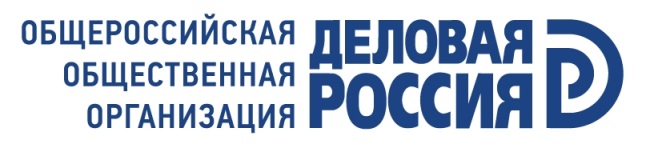 УТВЕРЖДАЮСопредседательОбщероссийской общественной организации«Деловая Россия»___________________ Н.В. Левицкий УТВЕРЖДАЮСопредседательОбщероссийской общественной организации«Деловая Россия»___________________ Н.В. Левицкий №Сведения об участнике ОлимпиадыСведения об участнике ОлимпиадыСведения об участнике ОлимпиадыСведения об участнике Олимпиады1Фамилия, имя, отчество участника ОлимпиадыФамилия, имя, отчество участника Олимпиады2Наименование / номер среднего учебного заведенияНаименование / номер среднего учебного заведения3РегионРегион4Город / населенный пунктГород / населенный пункт5Год обучения / классГод обучения / класс6Фактический адрес жительстваФактический адрес жительства7Краткая информация об участнике Олимпиады (интересы, род занятий, вид деятельности и т.д.)Краткая информация об участнике Олимпиады (интересы, род занятий, вид деятельности и т.д.)8Контактная информация: - телефон - e-mailКонтактная информация: - телефон - e-mailДата:__________________        (_____________________________)          Подпись                                              ФИО№ п/пФамилия, имя, отчествоДолжность12345678910№ п/пФамилия, имя, отчествоДолжность12345678910111213141516171819202122232425